Додаток № 3до тендерної документаціїІнформація про необхідні технічні, якісні та кількісні характеристики предмета закупівлі	Порівняльна таблиця технічних, якісних та кількісних  характеристикСхематичне зображення амортизатора ISUBO WW8002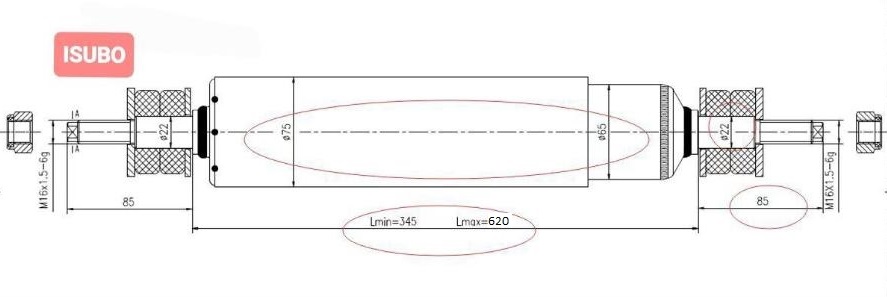 Схематичне зображення амортизатора 3F-0050A 8981546360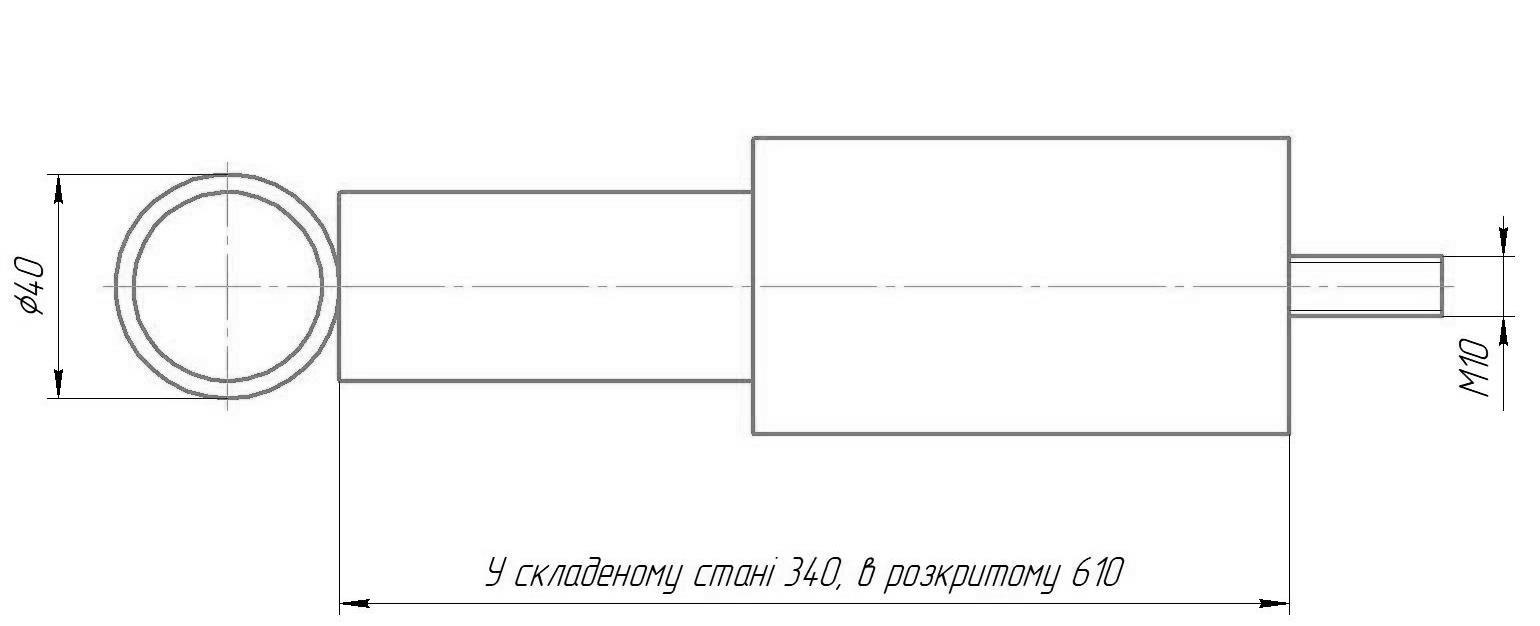 Вимоги до постачальника: 1.Товар новий, не перебував в експлуатації, термін та умови його зберігання не порушені, дата виробництва – не раніше 2023 року.2. Постачальник за свій рахунок забезпечує поставку товару в м. Полтава.3. Предмет закупівлі (товар, тара, пакування, транспортування) не завдає шкоди навколишньому середовищу.4. Гарантійний термін: протягом 12 (дванадцяти) місяців після передачі Товару Замовнику  при дотриманні умов і правил експлуатації по даній продукції.5. У разі пропонування товару Учасник в довільній формі повинен надати документи (враховуючи заводські паспорти, сертифікати тощо), які підтверджують характеристики та вимоги, які вимагає Замовник.6. У разі пропонування еквіваленту Учасник в довільній формі повинен надати порівняльну таблицю технічних характеристик з технічними показниками (які підтверджують відповідність та містять порівняльний аналіз технічних характеристик по властивостям) запропонованих товарів (еквівалентів) з приміткою, чому запропонований еквівалент товару не гірше або краще за товар, що оголосив Замовник, з наданням підтверджуючих документів. Примітки: Форма оформлюється Учасником на фірмовому бланку№НайменуванняТехнічні характеристики запропонованого предмету закупівлі Учасником(каталожний номер або маркування)Кількість, шт.НайменуванняТехнічні характеристики запропонованого предмету закупівлі Учасником(каталожний номер або маркування)Кількість, шт.1Амортизатор задній автобуса Атаман А092Н6ISUBO WW8002602Амортизатор передній автобуса Атаман А092Н63F-0050A 8981546360603Болт ресори 16 мм9513616021304Болт ресори 16 мм897033967030